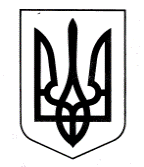 ЗАЗИМСЬКА СІЛЬСЬКА РАДАБРОВАРСЬКОГО РАЙОНУ  КИЇВСЬКОЇ ОБЛАСТІР І Ш Е Н Н ЯПро звільнення орендарів від сплати орендної плати та коштів в порядку відшкодування витрат на комунальні послуги на період проведення капітального ремонту приміщень сільського клубу та бібліотеки по вул. Гагаріна, 5 в с. Зазим'є Броварського району Київської областіКеруючись ст. ст. 25, 26, 60 Закону України «Про місцеве самоврядування в Україні», розглянувши звернення орендарів окремих приміщень сільського клубу та бібліотеки по вул. Гагаріна, 5 в с. Зазим'є Бондаренко Тетяни Вячеславівни та Яковенко Лесі Сергіївни про звільнення їх від сплати орендної плати та коштів в порядку відшкодування витрат на комунальні послуги на період проведення капітального ремонту приміщень сільського клубу та бібліотеки, беручи до уваги рекомендації постійної комісії з питань соціально-економічного розвитку, бюджету та фінансів, комунальної власності, реалізації державної регуляторної політики, інвестицій та зовнішньоекономічних зв’язків, Зазимська сільська радаВИРІШИЛА:Звільнити Бондаренко Тетяну Вячеславівну від сплати орендної плати та коштів в порядку відшкодування витрат на комунальні послуги за орендоване нею майно на період проведення капітального ремонту приміщень сільського клубу та бібліотеки по вул. Гагаріна, 5 в с. Зазим'є Броварського району Київської області з 01 січня 2021 року до закінчення робіт з капітального ремонту.Звільнити Яковенко Лесю Сергіївну від сплати орендної плати та коштів в порядку відшкодування витрат на комунальні послуги за орендоване нею майно на період проведення капітального ремонту приміщень сільського клубу та бібліотеки по вул. Гагаріна, 5 в с. Зазим'є Броварського району Київської області з 01 січня 2021 року до закінчення робіт з капітального ремонту.Контроль за виконанням цього рішення покласти на постійну комісію з питань соціально-економічного розвитку, бюджету та фінансів, комунальної власності, реалізації державної регуляторної політики, інвестицій та зовнішньоекономічних зв’язків.Сільський голова	Віталій КРУПЕНКОс. Зазим’я04 березня 2021 року№ 704 -07-позачергової-VII